Особливу роль у державному управлінні енергозбереженням та координації діяльності міністерств і відомств у цій сфері належить законодавчій базі. Вона визначає головні принципи політики енергозбереження та механізм її реалізації, встановлює права та обов'язки суб'єктів господарювання і регламентує відносини між ними.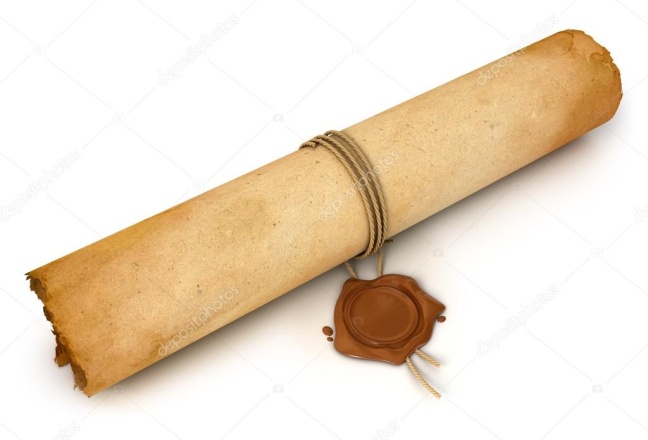 Нормативні документи Закон України «Про енергозбереження», яким (ст. 6) визначено мету розробки загальнодержавної, регіональних, місцевих та інших програм енергозбереження. Вона полягає в цілеспрямованій діяльності держави щодо організації та координації дій у сфері енергозбереження. Закон України «Про внесення змін до деяких законодавчих актів   України щодо стимулювання заходів з енергозбереження» Наявність законодавчих та керівних нормативних документів з питань розробки програм енергоефективності дає можливість провадити єдину технічну політику, використовувати сучасні інформаційні технології, забезпечує уніфікацію та типізацію рішень тощо. Закон України «Про енергетичну ефективність будівель», Цей Закон визначає правові та організаційні засади діяльності у сфері забезпечення енергетичної ефективності будівель і спрямований на створення умов для зменшення споживання енергетичних ресурсів у будівлях.  Рішення Сумської міської ради від 16.12.2020 року №31-МР «Про затвердження нової редакції Концепції запровадження системи енергетичного менеджменту в бюджетній сфері Сумської Міської територіальної громади відповідно до міжнародного стандарту ISO 50001», Рішення  Сумської міської ради від 18.12.2019   № 6108-МР «Про Програму підвищення енергоефективності в бюджетній сфері Сумської міської об’єднаної територіальної громади на 2020-2022 роки»,Розпорядження міського голови від 05.08.2016 № 230-Р «Про здійснення заходів щодо скорочення споживання електричної енергії в бюджетній сфері міста Суми», Розпорядження міського голови м. Суми від 11.08.2017 № 268-Р «Про впровадження системи моніторингу споживання води та енергоресурсів у місті Суми»Наказ управління освіти і науки Сумської міської ради від 23.12.2020 № 515 «Про забезпечення функціонування системи енергетичного менеджменту у галузі «Освіта», 